						2019-06-13Pressinbjudan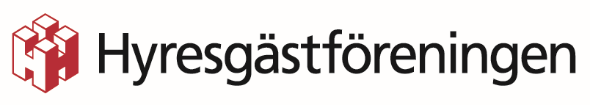 Alla har rätt till ett bra hem – även insekterLördagen den 15 juni kommer barnen i Nybro sätta upp sina egenbyggda fågelholkar och insektshotell. En arbetsgrupp genom Hyresgästföreningen aktiverar barnen på Kungshall i Nybro och nu även insekterna.I förra veckan samlades ett 20-tal barn i snickarboden på Kungshall i Nybro. Tillsammans fick de sedan bygga fågelholkar och insektshotell. Nu på lördag är det dags att sätta upp skapelserna på området och barnen bjuds åter in för att vara med.– Vi bygger, har roligt och pratar även om viktiga saker. Som att alla har rätt till ett bra hem, även insekterna, säger Nina Pettersson, medlem i Hyresgästföreningen och engagerad i en arbetsgrupp på Kungshall.Välkommen Lördagen 15 juniKlockan 11:00Vattugatan 37, Kungshall NybroFör mer information, kontakta gärna: Nina Pettersson, engagerad i en arbetsgrupp på Kungshall.Telefon: 076-322 45 02
E-post: Nina.hakmo@hotmail.comBörje Lewin, engagerad i arbetsgruppen på KungshallTelefon: 070-212 52 65